Негосударственное аккредитованное некоммерческоечастное образовательное учреждение высшего образования«Академия маркетинга и социально-информационных технологий – ИМСИТ»(г. Краснодар)Институт информационных технологий и инноваций Кафедра математики и вычислительной техникиБ1.В.15МОДЕЛИРОВАНИЕ СИСТЕМАННОТАЦИЯУЧЕБНОЙ ДИСЦИПЛИНЫдля студентов направления подготовки09.03.01 Информатика и вычислительная техникаНаправленность (профиль) образовательной программы«Автоматизированные системы обработки информации и управления»Квалификация (степень) выпускника«Бакалавр»Краснодар2020Рассмотрено и одобрено на заседании кафедры математики и вычислительной техники Академии ИМСИТ, протокол №8 от 11 апреля 2020 года,зав. кафедрой МиВТ, доцент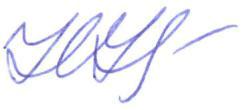 __________       Н.С. НестероваУТВЕРЖДАЮ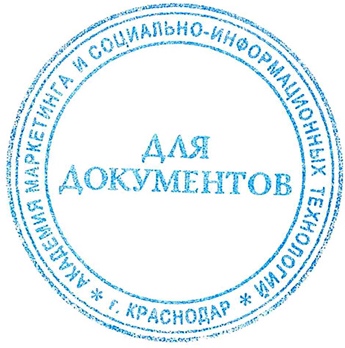 Проректор по учебной работе, доцент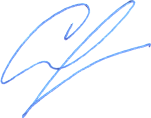     _____________       Н.И. Севрюгина          13 апреля 2020 г.   Цель  и задачи изучения дисциплины:Цель изучения дисциплины заключается в получение представления о современных методах (информационных, математических и алгоритмических) моделирования систем, способах построения моделей и их компьютерной реализации (программирования), а также методах повышения точности моделей.Задачи дисциплиныизучение типовых математических схем моделирования систем;рассмотрение вопросов формализации и алгоритмизации информационных процессов;изучение статистического моделирования систем на ЭВМ;ознакомление с основными языками имитационного моделирования систем;изучение современных способов моделирования сложных информационных систем;освоение методологии и технологии моделирования (в первую очередь компьютерного) при исследовании, проектировании и эксплуатации информационных систем.Место дисциплины в структуре ОПОПДисциплина относится к дисциплинам вариативной части Блока 1 «Дисциплины (модули)» учебного планаКраткая характеристика учебной дисциплины (основные блоки, темы)Модуль 1. Введение, математические и имитационные модели системМодуль 2. Моделирование систем на ЭВММодуль 3. Средства реализации и анализа моделей.Компетенции, формируемые в результате освоения учебной дисциплины:ОПК-2: способностью осваивать методики использования программных средств для решения практических задач; ДК-1: способностью использовать основные законы естественнонаучных дисциплин и современные информационно-коммуникационные технологии в научно-исследовательской, проектно-конструкторской и проектно-технологической видах деятельности;ПК-1: способностью разрабатывать модели компонентов информационных систем, включая модели баз данных и модели интерфейсов «человек – электронно-вычислительная машина».Знания, умения и навыки,получаемые в процессеизучения дисциплины:Знать:основные принципы моделирования, приемы, методы, способы формализации объектов, процессов, явлений и реализации их на компьютере; достоинства и недостатки различных способов представления моделей систем; алгоритмы фиксации и обработки результатов моделирования систем; способы планирования машинных экспериментов с моделями.языки и средства моделирования информационных систем; базы данных и системы управления базами данных для информационных систем различного назначения;назначение прикладного программного обеспечения современных компьютеров и возможности его использования.Уметь:использовать технологии моделирования; представлять модель в математическом и алгоритмическом виде;оценивать качество модели; проводить компьютерное моделирование систем; моделировать процессы, протекающие в информационных системах и бизнес-процессах;создавать UML-модели при проектировании программных модулей информационных систем; разрабатывать инфологические и даталогические схемы баз данных;проводить системный анализ моделируемой системы; обосновывать выбор способа представления модели и программных средств её реализации; проводить имитационный эксперимент и анализировать его результаты; использовать приобретённые знания при самостоятельном проведении имитационного моделирования сложных систем.Владеть:навыками построения математических моделей по опытным данным; навыками имитационного моделирования информационных и бизнес-процессов; навыками построения моделирующих алгоритмов; навыками самостоятельного приобретения новых знаний; навыками передачи знаний связанных с использованием методов компьютерного моделирования в исследованиях технологических процессов и природных сред.навыками использования программных средств моделирования и автоматизации проектирования информационных систем; навыками описания логических схем баз данных;навыками работы с отечественным и зарубежным информационно-справочным материалом и использования соответствующих алгоритмических, методических и программных подходов для проектирования специализированных программных средств имитационного моделирования и реализации моделей конкретных систем.Формы проведения занятий, образовательные технологии:Лекционные занятия: проблемные лекции, лекция – визуализация, лекция-беседа, лекция - анализ ситуаций.Практические занятия: тематические семинары, проблемные семинары, метод «круглого стола», метод «коллективной мыслительной деятельности», методы анализа проблемных ситуаций,  решение задач.Используемые инструментальные и программные средства:Средства проекции (презентации), программированного контроля (тестирования)Формы промежуточногоконтроля:Текущие оценки знаний, тестирование, доклады, самостоятельные работыОбщая трудоемкость изучения дисциплины: 144 ч / 4 з.е.Форма итогового контроля знаний:Экзамен